+	=	+	=−	=	−	=−	=	−	=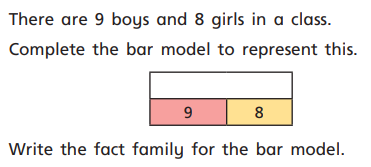 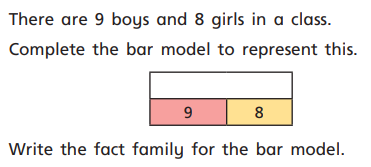 +	=+	=	−	=	−	=	+	=	+	=−	=	−	=−	=	−	=+	=	+	=+	=	+	=−	=	−	=−	=	−	=For each set of numbers, write four different addition and subtraction facts.+	=	+	=+	=	+	=−	=	−	=−	=	−	=+	=	+	=+	=	+	=−	=	−	=−	=	−	=For each set of numbers, write four different addition and subtraction facts.+	=	+	=+	=		+	=−	=	−	=−	=	−	=+	=	+	=+	=	+	=−	=	−	=−	=	−	=For each set of numbers, write four different addition and subtraction facts.+	=	+	=+	=	+	=−	=	−	=−	=	−	=+	=	+	=−	=	−	=−	=	−	=161451111104+=+=+=+=−=−=−=−=95637228+=+=+=+=−=−=−=−=6826936+2=86+2=82+6=82+6=88−6=28−6=28−2=68−2=671034736+2=86+2=82+6=82+6=88−6=28−6=28−2=68−2=651611101445+11=1610+4=1411+5=164+10=1416−5=1114−4=1016−11=514−10=48201261378+12=206+7=1312+8=207+6=1320−8=1213−6=720−12=813−7=62457745324+33=5721+53=7433+24=5721+53=7457−24=3374−21=5357−33=2474−52=216395722863+32=9572+28=10032+62=9528+72=10095−63=32100−72=2895−32=63100−28=726+2=86+3=92+6=83+6=98−6=29−3=68−2=69−6=310773437+3=104+3=73+7=103+4=710−7=37−3=410−3=77−4=35+11=1610+4=1411+5=164+10=1416−5=1114−4=1016−11=514−10=42013812678+12=206+7=1312+8=207+6=1320−8=1213−6=720−12=813−7=624+33=5721+53=7433+24=5753+21=7457−24=3374−21=5357−33=2474−52=219563722863+32=9572+28=10032+63=9528+72=10095−63=32100−72=2895−32=63100−28=72